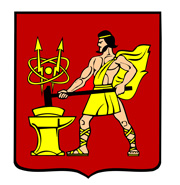 АДМИНИСТРАЦИЯ  ГОРОДСКОГО ОКРУГА ЭЛЕКТРОСТАЛЬМОСКОВСКОЙ   ОБЛАСТИПОСТАНОВЛЕНИЕ27.10.2023 № 1458/10О внесении изменения в Схему размещения нестационарных торговых объектов на территории городского округа Электросталь Московской области на 2020-2032 годы          В соответствии с федеральными  законами от 28.12.2009 № 381-ФЗ «Об основах государственного регулирования торговой деятельности на территории Российской Федерации», от 06.10.2003 № 131-ФЗ «Об общих принципах организации местного самоуправления в Российской Федерации», Порядком разработки и утверждения органами местного самоуправления муниципальных образований Московской области схем размещения нестационарных торговых объектов, утвержденным распоряжением Министерства потребительского рынка и услуг Московской области от 13.10.2020                 № 20РВ-306, Протоколом межведомственной комиссии по вопросам потребительского рынка от 20.10.2023 № Р001-3145455149-77866395 Администрация городского округа Электросталь Московской области ПОСТАНОВЛЯЕТ:        1.	Внести в схему размещения нестационарных торговых объектов на территории городского округа Электросталь Московской области на 2020-2032 годы, утвержденную постановлением   Администрации городского    округа    Электросталь Московской области от 24.12.2019 № 997/12 (в редакции постановлений от 14.04.2021 № 304/4, от 20.01.2022 № 42/1, от 04.07.2022 № 683/7, от 27.01.2023 № 67/1, от 28.04.2023 № 563/4. от 09.10.2023 № 1335/10, от 19.10.2023 № 1392/10) изменение, дополнив её строкой таблицы 190 следующего содержания: «                                                                                                                                                              »         2.	Опубликовать настоящее постановление в газете «Молва» и разместить на официальном сайте городского округа Электросталь Московской области по адресу: www.eleсtrostal.ru.        3.	Направить в течение пяти рабочих дней после опубликования в Министерство сельского хозяйства и продовольствия Московской области настоящее постановление и копию газеты «Молва», в которой опубликовано настоящее постановление.        4.	Настоящее постановление вступает в силу со дня его подписания.Глава городского округа                                                                                           И.Ю. Волкова190.г.о. Электросталь, ул.Ялагина, д.17Мобильный пункт быстрого питания Общественное питание01.01.202031.12.2032Да Государственная неразграниченная 